Стасов Владимир ВасильевичВлади́мир Васи́льевич Ста́сов - русский музыкальный и художественный критик, историк искусств, архивист, общественный деятель.Сын архитектора Василия Петровича Стасова. Брат Владимира, Дмитрий Васильевич Стасов (1828—1918), был выдающимся адвокатом.БиографияВ 1836 году Стасов был отдан отцом в только что созданное Училище правоведения. Ещё в училище Стасов проникся живым интересом к музыке, но особых композиторских задатков в себе не нашел, и решил впервые попробовать свои силы на поприще критика. В 1842 году он написал статью о Ф. Листе, приехавшем в Петербург, хотя и нигде не напечатал её.В 1843 году Стасов закончил Училище, после чего пошел на службу помощником секретаря в Межевом департаменте Сената, с 1848 — секретарем в Департаменте герольдии, а с 1850 — помощником юрисконсульта в Департаменте юстиции. Стасов свободно владел шестью языками. В 1847 году, когда в Отечественных записках появились его первые статьи, началась литературная деятельность критика. В этом же году Стасов был приглашен издателем Отечественных записок Краевским к сотрудничеству в отдел иностранной литературы. С тех самых пор Стасов еще и начал писать небольшие обозрения по вопросам живописи, скульптуры, архитектуры и музыки. С 1847 по 1848 годы он опубликовал около 20 статей.В 1848 году, за связь с петрашевцами, Стасов был отстранен от работы в журнале, арестован и заключен в Петропавловскую крепость. В 1851 году В. В. Стасов вышел в отставку и в качестве секретаря уральского промышленника и мецената А. Н. Демидова, очень богатого человека, поклонника искусств, уехал за границу. Работал в крупнейших библиотеках и архивах. Был библиотекарем в имении Демидова в Сан-Донато близ Флоренции, часто посещал русских художников и архитекторов, проживавших в Италии — Александра Брюллова, Сергея Иванова, Воробьева и Айвазовского.В мае 1854 года В. В. Стасов вернулся в Петербург. В то время с его помощью и оформилось художественное объединение композиторов, ставшее известным под именем, данным Стасовым Могучая кучка. В 1860-х годах Стасов поддерживал «Товарищество передвижных выставок», с которым тесно связана вся его деятельность. Стасов был одним из главных вдохновителей и историком «передвижников», принимал активное участие в подготовке первой и ряда последующих их выставок. В конце 1856 года директор Публичной библиотеки в Петербурге М. А. Корф предложил Стасову работу в качестве своего помощника, а именно — для собирания материалов по истории жизни и царствования Николая I.В 1856—1872 годах Стасов работал в Публичной Библиотеке, имея в Художественном отделении свой стол. По его инициативе организуется ряд выставок древнерусских рукописей. В ноябре 1872 принят на штатную должность библиотекаря, до конца жизни заведовал Художественным отделом. На этом посту постоянно консультировал писателей, художников, композиторов, собирал рукописи русских деятелей искусства, в особенности композиторов (во многом благодаря Стасову Российская национальная библиотека располагает ныне самыми полными архивами композиторов петербургской школы).В 1900 году одновременно со своим другом Л. Н. Толстым избран почётным членом Императорской Санкт-Петербургской АН.Умер 23 октября 1906 в Санкт-Петербурге. Похоронен в некрополе мастеров искусств Александро-Невской лавры.ВзглядыСтасов активно поддерживал движение Передвижников и выступал против безальтернативного господства академического искусства. Его критические статьи и монографии о ныне знаменитейших представителях русского искусства (Н. Н. Ге, В. В. Верещагин, И. Е. Репин, М. П. Мусоргский, А. П. Бородин, К. П. Брюллов и пр.) а также обширная переписка с ними представляют величайший интерес. Он также известен как оппонент музыкального критика (и бывшего своего друга) А. Н. Серова в обсуждении достоинств двух опер М. И. Глинки; Стасов был исследователем и пропагандистом творчества композитора.Стасов был идеологом нового направления в музыке, представленного группой петербургских композиторов, названной им «Могучая кучка».Стасов также был активным критиком антисемитизма, и был ценителем еврейского искусства. Так в ответ на очерк Рихарда Вагнера «Еврейство в музыке», он ответил в эссе «Жидовство в Европе /По Рихарду Вагнеру/» (1869), где выступил с резкой критикой антисемитизма композитора.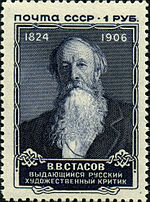 Почтовая марка СССР, 1957 годУвековечение имениИ. С. Тургенев:Спорь с человеком умнее тебя: он тебя победит... но из самого твоего поражения ты можешь извлечь пользу для себя. Спорь с человеком ума равного: за кем бы ни оставалась победа, ты по крайней мере испытаешь удовольствие от борьбы. Спорь с человеком ума слабейшего: спорь не из желания победы, но ты можешь быть ему полезным. Спорь даже с глупцом! ни славы ни выгоды ты не добудешь... Но отчего иногда не позабавиться! Не спорь только с Владимиром Стасовым!В Липецке есть улица Стасова.Во Владимире есть улица Стасова.В Москве есть «Детская музыкальная школа им. В.В. Стасова»Даргомыжский  Александр СергеевичТекущая версия страницы пока не проверялась опытными участниками и может значительно отличаться от версии, проверенной 2 ноября 2012; проверки требуют 2 правки.Алекса́ндр Серге́евич Даргомы́жский (2 (14) февраля 1813(18130214), село Троицкое, Белёвский уезд, Тульская губерния — 5 (17) января 1869, Санкт-Петербург) — русский композитор, чьё творчество оказало существенное влияние на развитие русского музыкального искусства XIX века. Один из наиболее заметных композиторов периода между творчеством Михаила Глинки и «Могучей кучки», Даргомыжский считается основоположником реалистического направления в русской музыке, последователями которого явились многие композиторы последующих поколений.БиографияДаргомыжский родился 2 февраля 1813 года в селе Троицком Тульской губернии. Его отец, Сергей Николаевич, был внебрачным сыном богатого дворянина Василия Алексеевича Ладыженского . Мать, урождённая княжна Мария Борисовна Козловская, вышла замуж против воли родителей; По сведениям музыковеда М. С. Пекелиса княжна М. Б. Козловская унаследовала от своего отца (деда композитора) родовое смоленское имение Твердуново, ныне в Вяземском районе Смоленской области, куда из Тульской губернии после изгнания наполеоновской армии семья Даргомыжских вернулась в 1813 году. В смоленском имении Твердуново Александр Даргомыжский провел первые 3 года своей жизни. Впоследствии в это родительское имение он неоднократно приезжал: в конце 1840 — середине 1850 — х годов для сбора смоленского фольклора во время работы над оперой «Русалка», в июне 1861 года для освобождения от крепостной зависимости своих смоленских крестьян.Мать композитора М. Б. Козловская была хорошо образована, писала стихи и небольшие драматические сцены, публиковавшиеся в альманахах и журналах в 1820-е — 1830-е годы, живо интересовалась французской культурой. В семье было шестеро детей: Эраст (1811), Александр, Софья (1815), Виктор (1816), Людмила (1827) и Эрминия (1827). Все они воспитывались дома, в традициях дворянства, получили хорошее образование и унаследовали от матери любовь к искусству. Брат Даргомыжского, Виктор, играл на скрипке, одна из сестёр — на арфе, а сам он интересовался музыкой с ранних лет. Тёплые дружеские отношения между братьями и сёстрами сохранились в течение многих лет, так, Даргомыжский, у которого не было своей семьи, впоследствии несколько лет жил вместе с семьёй Софьи, ставшей женой известного художника-карикатуриста Николая Степанова.До пятилетнего возраста мальчик не разговаривал, его поздно сформировавшийся голос остался навсегда высоким и чуть хрипловатым, что не мешало ему, однако, впоследствии трогать до слёз выразительностью и художественностью вокального исполнения .  В 1817 году семья переселилась в Петербург, где отец Даргомыжского получил место правителя канцелярии в коммерческом банке, а сам он начал получать музыкальное образование. Первой его учительницей по фортепиано была Луиза Вольгеборн, затем он начал заниматься с Адрианом Данилевским. Тот был хорошим пианистом, однако не разделял интереса юного Даргомыжского к сочинению музыки (сохранились его небольшие фортепианные пьесы этого периода). Наконец, в течение трёх лет учителем Даргомыжского был Франц Шоберлехнер, ученик известного композитора Иоганна Гуммеля. Достигнув определённого мастерства, Даргомыжский начал выступать как пианист на благотворительных концертах и в частных собраниях. В это время он также занимался у известного учителя пения Бенедикта Цайбига, а с 1822 года осваивал игру на скрипке, играл в квартетах, однако вскоре потерял интерес к этому инструменту. К тому времени он уже написал ряд фортепианных сочинений, романсов и других произведений, некоторые из которых были изданы.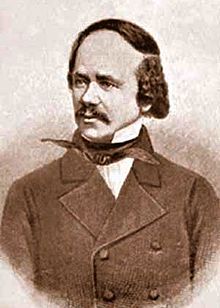 Осенью 1827 года Даргомыжский, следуя по стопам отца, поступил на государственную службу и благодаря трудолюбию и добросовестному отношению к делу быстро начал продвигаться по карьерной лестнице. В этот период он нередко музицировал дома и посещал оперный театр, основой репертуара которого были сочинения итальянских композиторов. Весной 1835 года он познакомился с Михаилом Глинкой, с которым играл на фортепиано в четыре руки, занимался анализом творчества Бетховена и Мендельсона. Глинка также передал Даргомыжскому конспекты уроков теории музыки, которые он получал в Берлине от Зигфрида Дена. Побывав на репетициях готовившейся к постановке оперы Глинки «Жизнь за царя», Даргомыжский задумал самостоятельно написать крупное сценическое произведение. Выбор сюжета пал на драму Виктора Гюго «Лукреция Борджиа», однако создание оперы продвигалось медленно, и в 1837 году, по совету Василия Жуковского, композитор обратился к другому сочинению того же автора, которое в конце 1830-х было весьма популярно в России — «Собор Парижской Богоматери». Даргомыжский использовал оригинальное французское либретто, написанное самим Гюго для Луизы Бертен, чья опера «Эсмеральда» была поставлена незадолго до того. К 1841 году Даргомыжский закончил оркестровку и перевод оперы, для которой также взял название «Эсмеральда», и передал партитуру в дирекцию Императорских театров. Опера, написанная в духе французских композиторов, ждала своей премьеры несколько лет, так как намного большей популярностью у публики пользовались итальянские постановки. Несмотря на хорошее драматическое и музыкальное решение «Эсмеральды», эта опера через некоторое время после премьеры сошла со сцены и в дальнейшем практически никогда не ставилась. В автобиографии, помещённой в газете «Музыка и Театр», издававшейся А. Н. Серовым в 1867 году, Даргомыжский писал:Эсмеральда пролежала у меня в портфеле целые восемь лет. Вот эти-то восемь лет напрасного ожидания и в самые кипучие годы жизни легли тяжёлым бременем на всю мою артистическую деятельность.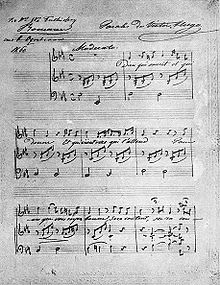 Рукопись первой страницы одного из романсов ДаргомыжскогоПереживания Даргомыжского по поводу неудачи «Эсмеральды» усугублялись ещё и растущей популярностью работ Глинки. Композитор начинает давать уроки пения (его ученицами были исключительно женщины, при этом он не  брал с них платы ) и пишет ряд романсов для голоса и фортепиано, некоторые из которых были изданы и стали весьма популярными, например «В крови горит огонь желанья…», «Влюблён я, дева-красота…», «Лилета», «Ночной зефир», «Шестнадцать лет» и другие.В 1843 году Даргомыжский уходит в отставку, а вскоре уезжает за границу, где несколько месяцев проводит в Берлине, Брюсселе, Париже и Вене. Он знакомится с музыковедом Франсуа-Жозефом Фети, скрипачом Анри Вьётаном и ведущими европейскими композиторами того времени: Обером, Доницетти, Галеви, Мейербером. Вернувшись в 1845 году в Россию, композитор увлекается изучением русского музыкального фольклора, элементы которого ярко проявились в романсах и песнях, написанных в этот период: «Душечка-девица», «Лихорадушка», «Мельник», а также в опере «Русалка», которую композитор начал писать в 1848 году.«Русалка» занимает в творчестве композитора особое место. Написанная на сюжет одноимённой трагедии в стихах А. С. Пушкина, она создавалась в период 1848—1855 годов. Даргомыжский сам адаптировал пушкинские стихи в либретто и сочинил окончание сюжета (у Пушкина произведение не окончено). Премьера «Русалки» состоялась 4 (16) мая 1856 года в Петербурге. Крупнейший русский музыкальный критик того времени Александр Серов отозвался на неё масштабной положительной рецензией в «Театральном музыкальном вестнике» (её объём был столь велик, что она была напечатана по частям в нескольких номерах), что помогло этой опере некоторое время держаться в репертуаре ведущих театров России и добавило творческой уверенности самому Даргомыжскому.Через некоторое время Даргомыжский сближается с демократическим кружком писателей, принимает участие в издании сатирического журнала «Искра», пишет несколько песен на стихи одного из главных его участников, поэта Василия Курочкина.В 1859 году Даргомыжского избирают в руководство только что основанного Русского музыкального общества, он знакомится с группой молодых композиторов, центральной фигурой среди которых был Милий Балакирев (эта группа позднее станет «Могучей кучкой»). Даргомыжский задумывает написать новую оперу, однако в поисках сюжета отвергает сначала «Полтаву» Пушкина, а затем и русскую легенду о Рогдане. Выбор композитора останавливается на третьей из «Маленьких трагедий» Пушкина — «Каменном госте». Работа над оперой, тем не менее, идёт довольно медленно из-за начавшегося у Даргомыжского творческого кризиса, связанного с выходом из репертуара театров «Русалки» и пренебрежительным к себе отношением более молодых музыкантов. Композитор вновь едет в Европу, посещает Варшаву, Лейпциг, Париж, Лондон и Брюссель, где с успехом исполняются его оркестровая пьеса «Казачок», а также фрагменты из «Русалки». Одобрительно отзывается о творчестве Даргомыжского Ференц Лист.Вернувшись в Россию, вдохновлённый успехом своих сочинений за границей, Даргомыжский с новыми силами берётся за сочинение «Каменного гостя». Язык, который он выбрал для этой оперы — почти полностью построенный на мелодических речитативах с простым аккордовым сопровождением — заинтересовал композиторов «Могучей кучки», и в особенности Цезаря Кюи, искавшего в то время пути для реформирования русского оперного искусства. Однако назначение Даргомыжского на пост руководителя Русского Музыкального общества и провал оперы «Торжество Вакха», написанной им ещё в 1848 году и не видевшей сцены почти двадцать лет, ослабили здоровье композитора, и 5 (17) января 1869 года он умер, оставив оперу неоконченной. По его завещанию, «Каменный гость» был завершён Кюи и оркестрован Римским-Корсаковым.Новаторство Даргомыжского не разделялось его младшими коллегами, и снисходительно считалось оплошностями. Гармонический словарь стиля позднего Даргомыжского, индивидуализированная структура созвучий, их типическая характерность были, как на древней фреске, записанной позднейшими наслоениями, до неузнаваемости «облагорожены» редакцией Римского-Корсакова, приведены в соответствие с требованиями его вкуса, подобно операм Мусоргского «Борис Годунов» и «Хованщина», также кардинально отредактированным Римским-Корсаковым.Даргомыжский похоронен в Некрополе мастеров искусств Тихвинского кладбища, неподалёку от могилы Глинки.ТворчествоВ течение долгих лет имя Даргомыжского связывалось исключительно с оперой «Каменный гость» как с произведением, оказавшим большое влияние на развитие русской оперы. Опера написана в новаторском по тем временам стиле: в ней нет ни арий, ни ансамблей (не считая двух небольших вставных романсов Лауры), она целиком построена на «мелодических речитативах» и декламации, положенной на музыку. Как цель выбора такого языка Даргомыжский ставил не только отражение «драматической правды», но и художественное воспроизведение с помощью музыки человеческой речи со всеми её оттенками и изгибами. Позднее принципы оперного искусства Даргомыжского были воплощены в операх М. П. Мусоргского — «Борисе Годунове» и особенно ярко в «Хованщине». Сам Мусоргский уважал Даргомыжского и в посвящениях нескольких из своих романсов назвал его «учителем музыкальной правды».Основное её достоинство — новый, ни разу не использованный стиль музыкального диалога. Все мелодии являются тематическими, а персонажи «говорят ноты». Этот стиль впоследствии развил М. П. Мусоргский. …Без «Каменного гостя» нельзя представить себе развитие русской музыкальной культуры. Именно три оперы — «Иван Сусанин», «Руслан и Людмила» и «Каменный гость» создали Мусоргского, Римского-Корсакова и Бородина. «Сусанин» — опера, где главным героем является народ, «Руслан» — мифический, глубоко русский сюжет, и «Гость», в котором драма превосходствует над сладкой красотой звучания.Другая опера Даргомыжского — «Русалка» — также стала значительным явлением в истории русской музыки — это первая русская опера в жанре бытовой психологической драмы. В ней автор воплотил одну из многочисленных версий легенды об обманутой девушке, превращённой в русалку и мстящей своему обидчику.Две оперы относительно раннего периода творчества Даргомыжского — «Эсмеральда» и «Торжество Вакха» — ждали своей первой постановки в течение многих лет и не пользовались у публики большой популярностью.Большим успехом пользуются камерно-вокальные сочинения Даргомыжского. Его ранние романсы выдержаны в  лирическом духе, сочинённые в 1840-х годах — испытывают влияние русского музыкального фольклора ( впоследствии этот стиль будет использован в романсах П. И. Чайковского ), наконец, поздние наполнены глубоким драматизмом, страстью, правдивостью выражения, явившись, таким образом, предвестниками вокальных работ М. П. Мусоргского. В ряде произведений ярко проявился комический талант композитора: «Червяк», «Титулярный советник» и др.Для оркестра Даргомыжским написано четыре сочинения: «Болеро» (конец 1830-х), «Баба-Яга», «Казачок» и «Чухонская фантазия» (все — начало 1860-х). Несмотря на оригинальность оркестрового письма и хорошую оркестровку, они исполняются достаточно редко. Эти произведения являются продолжением традиций симфонической музыки Глинки и одной из основ богатого наследия русской оркестровой музыки, созданного композиторами более позднего времени.В XX веке интерес к музыке Даргомыжского возродился: его оперы ставились в ведущих театрах СССР, оркестровые сочинения вошли в «Антологию русской симфонической музыки», записанную Е. Ф. Светлановым, а романсы стали неотъемлемой частью репертуара певцов. Среди музыковедов, внёсших наибольший вклад в исследование творчества Даргомыжского, наиболее известны А. Н. Дроздов и М. С. Пекелис, автор множества трудов, посвящённых композитору.Даргомыжский весь в нестройности. Он предпочитает яркие характерные и подчёркнутые свойства. Он стремится ухватить моменты решительные: напряжение страсти, драматический конфликт, острый миг горя, ужаса и боли. Устойчивость и покой в чём бы то ни было ему чужды. Он умеет не только метко схватить характерное, но и высмеять то, что его взор карикатуриста успел выделить. Ирония — и горькая и шутливая — его сфера……В плане обогащения и освежения музыкального языка и в создании своего рода музыкальной характерологии, Даргомыжский оказался смелее и разностороннее Глинки, потому что был композитором, заставшим другую эпоху и инстинктивно её отразившим в своих изумительных романсах.— Б. В. Асафьев. Русская музыкаСочиненияОперы«Эсмеральда». Опера в четырёх действиях на собственное либретто по роману Виктора Гюго «Собор Парижской Богоматери». Написана в 1838—1841 годах. Первая постановка: Москва, Большой театр, 5(17) декабря 1847 года.«Торжество Вакха». Опера-балет по одноимённому стихотворению Пушкина. Написана в 1843—1848 годах. Первая постановка: Москва, Большой театр, 11(23) января 1867 года.«Русалка». Опера в четырёх действиях на собственное либретто по одноимённой неоконченной пьесе Пушкина. Написана в 1848—1855 годах. Первая постановка: Санкт-Петербург, 4(16) мая 1856 года.«Мазепа». Эскизы, 1860 год.«Рогдана». Фрагменты, 1860—1867 годы.«Каменный гость». Опера в трёх действиях на текст одноимённой «Маленькой трагедии» Пушкина. Написана в 1866—1869 годах, окончена Ц. А. Кюи, оркестрована Н. А. Римским-Корсаковым. Первая постановка: Санкт-Петербург, Мариинский театр, 16(28) февраля 1872 года.Произведения для оркестра«Болеро». Конец 1830-х.«Баба-Яга» («С Волги в Ригу»). Окончена в 1862 году, впервые исполнена в 1870 году.«Казачок». Фантазия. 1864 год.«Чухонская фантазия». Написана в 1863—1867 годах, впервые исполнена в 1869 году.Камерные вокальные произведенияПесни и романсы для двух голосов и фортепиано на стихи русских и зарубежных поэтов, в том числе «Петербургские серенады», а также фрагменты неоконченных опер «Мазепа» и «Рогдана».Песни и романсы для одного голоса и фортепиано на стихи русских и зарубежных поэтов: «Старый капрал»  (слова В.Курочкина), «Паладин» (слова Л.Уланда в переводе В.Жуковского,  «Червяк» (слова П.Беранже в переводе В.Курочкина ), «Титулярный советник» (слова П.Вейнберга ), «Я Вас любил…» (слова А. С. Пушкина ), «Мне грустно» (слова  М. Ю. Лермонтова ), «Мне минуло шестнадцать лет» (слова А.Дельвига) и другие на слова Кольцова, Курочкина, Пушкина, Лермонтова и других поэтов, в том числе два вставных романса Лауры из оперы «Каменный гость».Произведения для фортепианоПять пьес (1820-е годы): Марш, Контрданс, «Меланхолический вальс», Вальс, «Казачок».«Блестящий вальс». Около 1830 года.Вариации на русскую тему. Начало 1830-х.«Мечты Эсмеральды». Фантазия. 1838 год.Две мазурки. Конец 1830-х.Полька. 1844 год.Скерцо. 1844 год.«Табакерочный вальс». 1845 год.«Пылкость и хладнокровие». Скерцо. 1847 год.«Песня без слов» (1851)Фантазия на темы из оперы Глинки «Жизнь за царя» (середина 1850-х)Славянская тарантелла (в четыре руки, 1865)Переложения симфонических фрагментов оперы «Эсмеральда» и др.Дань памяти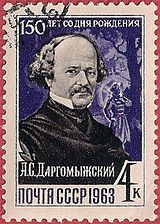 Почтовая марка СССР, 1963 годПамятник на могиле А. С. Даргомыжского, установленный в 1961 году в Некрополе мастеров искусств на территории Александро-Невской лавры в Санкт-Петербурге. Скульптор А. И. Хаустов.Находящееся в Туле музыкальное училище носит имя А. С. Даргомыжского.Недалеко от родины композитора, в посёлке Арсеньево Тульской области, установлен его бронзовый бюст на мраморной колонне (скульптор В. М. Клыков, архитектор В. И. Снегирёв). Это единственный в мире памятник Даргомыжскому.В Арсеньеве расположен музей композитора.Именем Даргомыжского названы улица в Липецке, Краматорске, Харькове, Нижнем Новгороде и Алма-Ате.На доме 30 по Моховой улице в Санкт-Петербурге установлена мемориальная доска.Имя А. С. Даргомыжского носит Детская школа искусств г. Вязьма. На фасаде школы установлена мемориальная доска.Личные вещи А. С. Даргомыжского хранятся в Вяземском историко-краеведческом музее.Именем «Композитор Даргомыжский» был назван теплоход, однотипный с «Композитор Кара Караев».В 1963 году была выпущена почтовая марка СССР, посвященная Даргомыжскому.Решением Смоленского Облисполкома № 358 от 11 июня 1974 года деревня Твердуново в Исаковском сельсовете Вяземского района объявлена памятником истории и культуры регионального значения, как место, где прошли детские годы композитора А. С. Даргомыжского.В 2003 году в бывшем родовом имении А. С. Даргомыжского — Твердуново, ныне урочище в Вяземском районе Смоленской области в его честь установлен памятный знак.В поселке Исаково Вяземского района Смоленской области именем А. С. Даргомыжского названа улица.На автодороге Вязьма — Темкино, перед поселком Исаково, в 2007 году установлен автодорожный указатель, показывающий дорогу в бывшее имение А. С. Даргомыжского — Твердуново.Владимир Васильевич СтасовВладимир Васильевич Стасов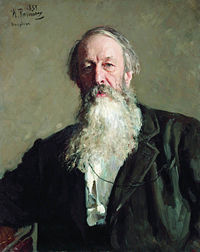 Портрет Владимира Стасова работы И. Е. РепинаПортрет Владимира Стасова работы И. Е. РепинаРод деятельности:Музыкальный и художественный критик, публицист, историк искусстваДата рождения:2 (14) января 1824(1824-01-14)Место рождения:Санкт-ПетербургГражданство:Российская империя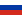 Подданство:Российская империяДата смерти:10 (23) октября 1906(1906-10-23) (82 года)Место смерти:Санкт-ПетербургОтец:Стасов, Василий ПетровичСодержание1 Биография2 Взгляды3 Увековечение имениАлександр Сергеевич ДаргомыжскийАлександр Сергеевич Даргомыжский
Портрет работы К. Е. Маковского (1869)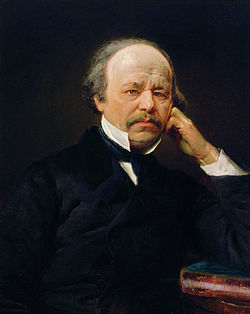 
Портрет работы К. Е. Маковского (1869)Основная информацияОсновная информацияДата рождения2 (14) февраля 1813(1813-02-14)Место рождениясело Троицкое, Белёвский уезд, Тульская губернияДата смерти5 (17) января 1869(1869-01-17) (55 лет)Место смертиСанкт-ПетербургСтранаРоссийская империяПрофессиикомпозиторСодержание1 Биография2 Творчество 3Сочинения4 Дань памяти